                       Maison ALVES - Notre listing Festif 2022 - 2023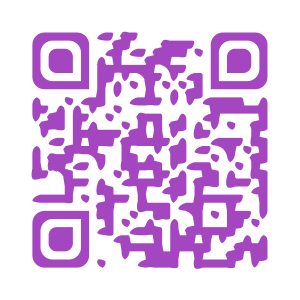 06-77-73-98-40   www.maison-alves.com (Nom–prénom-téléphone -lieu de retrait et infos au dos  svp ou par email)Marché :     Décembre  	                           Marché semaine du 18 et 25 Décembre  Vendredi : Condrieu		                                Vendredi 23 et 30  :  CondrieuSamedi : Vienne			                                Samedi 23 et 30     :  VienneDimanche : Roussillon		             Dimanche 24 et 31 déc. :  Roussillon    NombreType volaillesPoids approximatifNombre personneTarifsAu kgDinde Plein air 3 kg-5 kg 8 pers15 €Chapon Plein air3 kg -3.5 kg6 pers18 €Poularde plein air2-2.5 kg4-6 pers19 €Pintade chaponnée plein air2 kg4 pers20 €Canard plein air3-4 kg6-8 pers12 €Canette plein air2-2.2 kg4-5 pers12 €Pintade plein air1.6-1.8 kg4 pers12 €Coq plein air2.8-4-kg 4-8 pers11 €Roti Chapon Foie Gras Figues600 gr4 pers29 €Rôti chapon Foie Gras pain d’épices1.2-1.4 kg 6 pers29 €Rôti de poularde foie gras mirabelle1.2-1.4 kg 6 pers29 €Rôti lapin noisettes ou Pruneaux800 gr 4-5 pers26 €Roti pintade Girolles 600 gr 4 pers26 €Rôti lapin Champignons800 gr 4-5 pers26 €Rôti mini lapin lard fromage400 gr 2-3 pers26 €Rôti de Dinde Morilles Armagnac600 gr 4 pers26 €Rôti  de canard orange600 gr 4 pers26 €Rôti mini de pintade Champignons400 gr2-3 pers26 €Paupiette lapin légumes140 – 180  gr1 pers20 €Paupiette pintade thym140 – 180  gr1 pers20 €Paupiette pintade Girolles140 – 180  gr1 pers20 €Paupiette Chapon Morilles140 – 180  gr1 pers25 € Filet Canard Cru 500 gr2 pers24 €Filet Canard Fumé400 gr30 €Cuisse pintade farci girolles250 gr1 pers21 €Cuisse canette farci orange250 gr1 pers21 €Cuisse ou filet dinde plein air 1 kg2.3 pers16 €Cuisse ou filet chapon plein air400 gr2 pers20 €Farce Morilles armagnac ou Marron1 kg15 €Tarte de Foie Gras au pommes caramélisées80gr1 pers4.50 € pièceFois Gras canard entier 500gr Au coteaux du Layon, sel, poivre500gr6 tranches env60 € pièceCoteaux du Layon AOC 0.75cl bouteille0.75 clVin Moelleux15 € pièce